CENSO NEOTROPICAL DE AVES ACUÁTICAS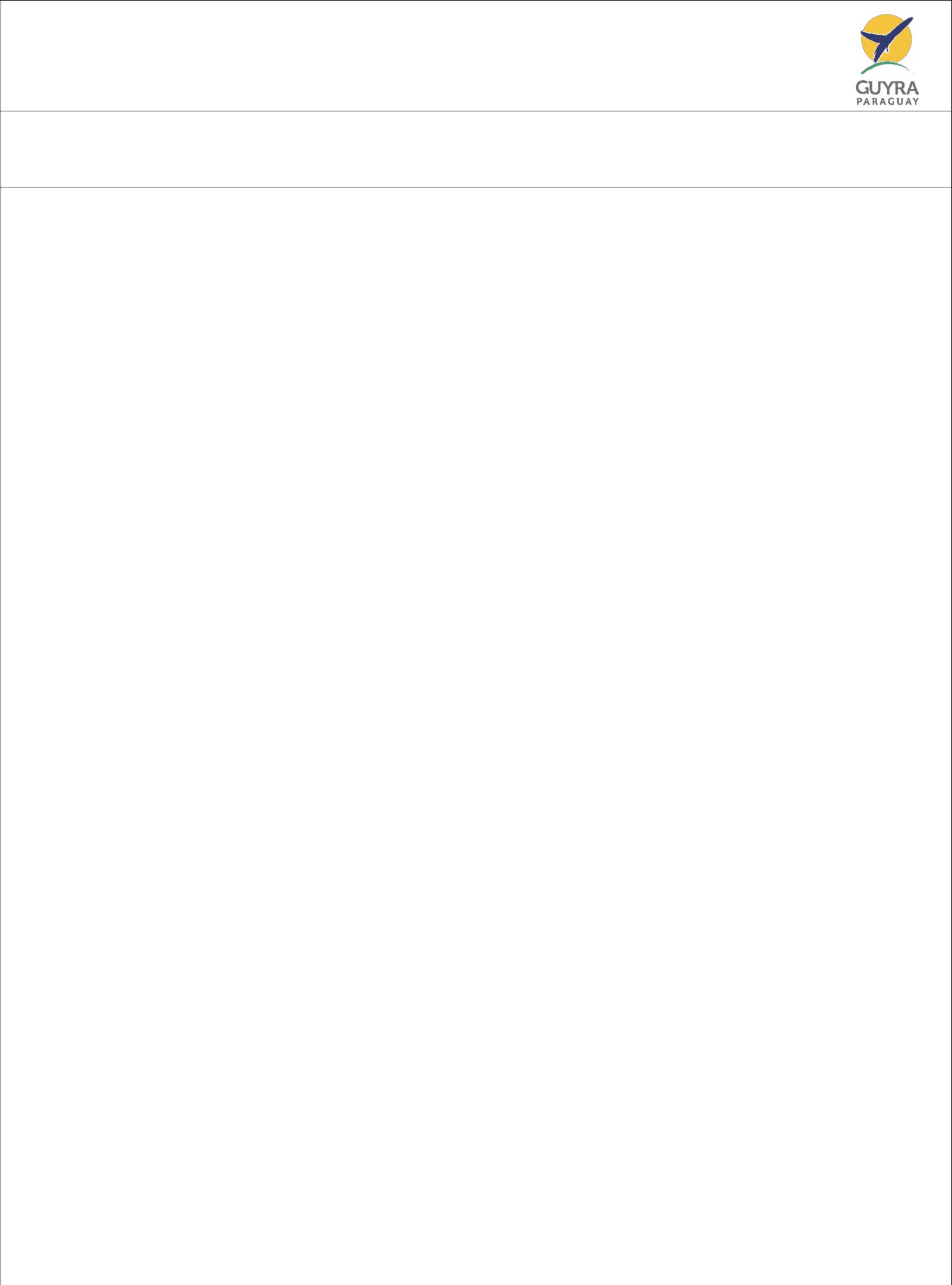 Formulario del Conteo 2019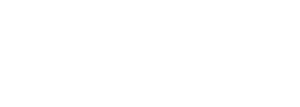 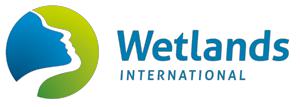 Por favor complete esta planilla y envíela a su Coordinador Nacional:Camilo Benitez (camilo@guyra.org.py) y Tatiana Galluppi (aviturismopy@guyra.org.py) Av. Cnel. Carlos Bóveda – Parque Asunción Verde – Viñas Cué, Asunción, Paraguay.	PARAGUAYNOMBRE del SITIO:FECHA: ……../……../………día mes añoDEPARTAMENTO:DEPARTAMENTO:CÓDIGO SITIO:DEPARTAMENTO:DEPARTAMENTO:SUPERFICIE  CENSADA  (Marque  un¿SE HA CENSADO ESTE SITIO ANTES?: No / Si (fecha …………)¿SE HA CENSADO ESTE SITIO ANTES?: No / Si (fecha …………)ítem): Parcial / CompletoTIPO DE CENSO: 1. Caminata 2. Bote 3. Aéreo 4. MixtoTIPO DE CENSO: 1. Caminata 2. Bote 3. Aéreo 4. MixtoESTADO DEL HUMEDAL: 1. Normal 2. Seco 3. Congelado 4. AlteradoESTADO DEL HUMEDAL: 1. Normal 2. Seco 3. Congelado 4. AlteradoAMENAZA AL HUMEDAL: 1. Ninguna 2. Baja 3. Alta 4. Sin informaciónAMENAZA AL HUMEDAL: 1. Ninguna 2. Baja 3. Alta 4. Sin informaciónPODICIPEDIDAE (Macáes / Zambullidores)THRESKIORNITHIDAE (Bandurrias)………..Rollandia rolland - ROLRO………..Theristicus caerulescens - HARCA………..Tachybaptus dominicus - TACDO………..Theristicus caudatus - THECA………..Podilymbus podiceps - PODPO………..Mesembrinibis cayennensis - MESCA………..Podiceps major - PODMA………..Phimosus infuscatus - PHIIN………..Podiceps occipitalis - PODOC………..Plegadis chihi - PLECH……….. Platalea ajaja - AJAAJPHALACROCORACIDAE (Cormorán)………..Phalacrocorax brasiliensis - PHAOLPHOENICOPTERIDAE (Flamenco)………..Phoenicopterus chilensis - PHOCHANHINGIDAE (Anhinga)………..Anhinga anhinga - ANHANANHIMIDAE (Chajáes)………..Anhima cornuta - ANHCOARDEIDAE (Garzas)………..Chauna torquata - CHATO………..Ardea cocoi - ARDCO………..Casmerodius albus - EGRALANATIDAE (Patos)………..Ardea ibis - BUBIB………..Dendrocygna bicolor – DENBI………..Butorides striata - BUTST………..Dendrocygna viduata - DENVI………..Egretta caerulea - EGRCA………..Dendrocygna autumnalis - DENAU………..Egretta thula - EGRTH………..Coscoroba coscoroba - COSCO………..Syrigma sibilatrix - SYRSI………..Neochen jubata - NEOJU………..Pilherodius pileatus - PILPI………..Cairina moschata - CAIMO………..Nycticorax nycticorax - NYCNY………..Sarkidiornis sylvicola - SARME………..Botaurus pinnatus - BOTPI………..Callonetta leucophrys - CALLE………..Ixobrychus involucris - IXOIN………..Amazonetta brasiliensis - AMABR………..Ixobrychus exilis - IXOEX………..Anas flavirostris - ANAFL………..Tigrisoma lineatum - TIGLI………..Anas georgica - ANAGE………..Cochlearius cochlearius - COCCO………..Anas bahamensis - ANABA………..Ardeidae spp. - ARDEI………..Anas versicolor - ANAVE………..Anas discors - ANADICICONIIDAE (Cigüeñas)………..Anas cyanoptera - ANACY………..Mycteria americana - MYCAM………..Anas platalea - ANAPA………..Ciconia maguari - CICMA………..Anas spp. – ANASS………..Jabiru mycteria - JABMY………..Netta peposaca – NETPE………..Mergus octosetaceus - MEROCSCOLOPACIDAE (Playeros)………..Heteronetta atricapilla - HETAT………..Gallinago paraguaiae - GALPR………..Nomonyx dominica - NOMDO………..Gallinago undulata - GALUN………..Oxyura vittata - OXYVI………..Limosa haemastica - LIMHA………..Numenius borealis - NUMBOARAMIDAE (Carau)………..Bartramia longicauda - BARLO………..Aramus guarauna - ARAGU………..Tringa melanoleuca - TRIME………..Tringa flavipes - TRIFLRALLIDAE (Gallinetas )………..Tringa solitaria - TRISO………..Coturnicops notatus - COTNO………..Actitis macularius - ACTMA………..Micropygia schomburgkii - COTSC………..Tringa spp. - TRING………..Anurolimnas viridis - LATVI………..Arenaria interpres - AREIN………..Laterallus melanophaius - LATME………..Calidris canutus - CALCA………..Laterallus exillis - LATEX………..Calidris alba - CALAA………..Laterallus leucopyrrhus - LATLU………..Calidris pusilla - CALPU………..Laterallus xenopterus - LATXE………..Calidris minutilla - CALMN………..Aramides cajanea - EULCJ………..Calidris fuscicollis - CALFU………..Aramides ypecaha - EULYP………..Calidris bairdii - CALBA………..Aramides saracura - EULSA………..Calidris melanotos - CALME………..Mustelirallus albicollis - PORAL………..Calidris alpina - CALAL………..Porzana flaviventer - PORFV………..Calidris spp. - CALID………..Neocrex erythrops - PORER………..Calidris himantopus - MICHI………..Pardirallus maculatus - RALMA………..Calidris subruficollis - TRYSU………..Pardirallus nigricans - RALNI………..Steganopus tricolor - PHATR………..Pardirallus sanguinolentus - RALSA………..Phalaropus fulicaria - PHAFC………..Porphyrio martinicus - GALMT………..Porphyrio flavirostris - GALFLLARIDAE (Gaviotas)………..Gallinula galeata - GALCH………..Leucophaeus cirrocephalus - LARCI………..Gallinula melanops - GALML………. Leucophaeus maculipennis - LARMC………. Leucophaeus maculipennis - LARMC………..Fulica leucoptera - FULLE………..Leucophaeus pipixcan - LARPI………..Fulica armillata – FULAR………..Larus spp. - LARUS………..Fulica rufifrons - FULRU………..Sterna paradisaea - STEPA………..Rallidae spp. - RALSP………..Sterna superciliaris - STESP………..Phaetusa simplex - PHASIHELIORNITHIDAE (Ipequí)………..Heliornis fulica - HELFURHYNCHOPIDAE (Rayador)………Rynchops niger-RYNNIJACANIDAE (Jacana)………..Jacana jacana - JACJANUMERO TOTAL DE INDIVIDUOS CENSADOS:___________NUMERO TOTAL DE INDIVIDUOS CENSADOS:___________ROSTRATULIDAE (Aguatero)NUMERO TOTAL DE ESPECIES CENSADAS:___________……….. Nycticryphes semicollaris - NYCSECOMENTARIOS SOBRE EL CENSO:RECURVIROSTRIDAE (Tero Real)………..Himantopus mexicanus - HIMMLCHARADRIIDAE (Chorlos)………..Vanellus cayanus - VANCANOMBRE Y DIRECCIÓN ELECTRÓNICA DE LOS CENSISTAS:NOMBRE Y DIRECCIÓN ELECTRÓNICA DE LOS CENSISTAS:………..Vanellus chilensis - VANCHNOMBRE Y DIRECCIÓN ELECTRÓNICA DE LOS CENSISTAS:NOMBRE Y DIRECCIÓN ELECTRÓNICA DE LOS CENSISTAS:………..Vanellus chilensis - VANCH………..Pluvialis dominica - PLUDO………..Pluvialis squatarola - PLUSQ………..Charadrius semipalmatus - CHASE………..Charadrius collaris - CHACO………..Charadrius modestus – CHAMD